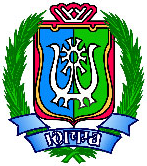 ДЕПАРТАМЕНТ ВНУТРЕННЕЙ ПОЛИТИКИХАНТЫ-МАНСИЙСКОГО АВТОНОМНОГО ОКРУГА – ЮГРЫП Р И К А ЗОб утверждении формы заявки на участие в конкурсе проектов по правовому просвещению, повышению правовой грамотности и правосознания граждан, информированию по правовым вопросам и юридической помощи гражданам в Ханты-Мансийском автономном округе – Югрег. Ханты-Мансийск«4» июня 2012 г.								       № 106Во исполнение пункта 7.1 постановления Правительства Ханты-Мансийского автономного округа – Югры от 5 апреля 2012 года № 132-п «О конкурсе проектов по правовому просвещению, повышению правовой грамотности и правосознания граждан, информированию по правовым вопросам и юридической помощи гражданам в Ханты-Мансийском автономном округе – Югре» приказываю:1. Утвердить форму заявки на участие в конкурсе проектов по правовому просвещению, повышению правовой грамотности и правосознания граждан, информированию по правовым вопросам и юридической помощи гражданам в Ханты-Мансийском автономном округе – Югре, согласно приложению к настоящему приказу.2. Разместить настоящий приказ на официальном веб-сайте органов государственной власти Ханты-Мансийского автономного округа – Югры.3. Контроль за выполнением приказа оставляю за собой.И.о. директора Департамента внутреннейполитики автономного округа					 Д.А. КузьменкоПриложение к приказу Департамента внутренней политики Ханты-Мансийского автономного округа – Югры от « 4 » июня 2012 года № 106 Форма заявки на участие в конкурсе проектов по правовому просвещению, повышению правовой грамотности и правосознания граждан, информированию по правовым вопросам и юридической помощи гражданам в Ханты-Мансийском автономном округе – Югре 1. Наименование общественной организации Ханты-Мансийского автономного округа – Югры: _______________________________________________________________________________________________________Адрес: ___________ ______________________________________________                          (индекс)                                                       (юридический адрес)___________   __________________ E-mail:___________________________       (телефон)                             (факс)2. Ф.И.О. руководителя общественной организации: ____________________________________________________________ тел. ______________Адрес: __________________________________________________________                                                                            (фактический адрес организации)___________   __________________E-mail: ___________________________        (телефон)                             (факс)3. Информация о видах деятельности, осуществляемых общественной организацией _______________________________________________________________________________________________________________________________________________________________________4. Название проекта: _________________________________________________________________________________________________________Направление проекта: _____________________________________________Автор проекта: ___________________________________________________Контактная информация: __________________________________________5. Описание проекта (не более 5 страниц)Описание проблемы: ______________________________________________________________________________________________________________Обоснование необходимости проекта: _______________________________________________________________________________________________Цель и задачи проекта: ____________________________________________________________________________________________________________Методы решения задач: ___________________________________________________________________________________________________________Социальная значимость и актуальность проекта: ______________________________________________________________________________________Ожидаемые результаты: ___________________________________________________________________________________________________________Бюджет проекта: _________________________________________________________________________________________________________________Кадровое обеспечение: ____________________________________________________________________________________________________________6. Перечень прилагаемых материалов: __________________________________________________________________________________________________________________________________________________________________________________________________________________________Руководитель ________________________ / __________________________                                                      М.П.    (подпись)                                         (расшифровка подписи)Заполняется организаторами конкурсаДата регистрации заявки «____» ____________ 20___ годРегистрационный № ____________Сотрудник, принявший заявку _______________ / ____________________     (подпись)                           (расшифровка подписи)